ИНФОРМАЦИЯО СОЦИАЛЬНО-ЭКОНОМИЧЕСКОМ РАЗВИТИИМУНИЦИПАЛЬНОГО ОБРАЗОВАНИЯ ГОРОД КОГАЛЫМза январь - март 2014 годаОценка социально–экономического развития города за январь – март 2014 года произведена на основе статистической информации по состоянию на конец отчетного периода.Основными задачами, над которыми были сосредоточены усилия Администрации города Когалыма в отчетном периоде, являются поддержание на достигнутом уровне и дальнейшее развитие социальной сферы города.ДЕМОГРАФИЧЕСКАЯ СИТУАЦИЯРазвитие демографической ситуации в городе Когалыме характеризуется сохранением позитивной динамики роста численности населения. По предварительным данным среднегодовая численность постоянного населения города Когалыма увеличилась по сравнению с аналогичным периодом 2013 года на 1,7% и составила 61,3 тыс. человек. С целью обеспечения согласованных действий государственных органов, органов местного самоуправления, предприятий, организаций, учреждений, общественных объединений, фондов и граждан в решении задач демографического развития города Когалыма действует Координационный совет по вопросам демографической политики при Администрации города Когалыма.Результатом является рост численности населения, который обусловлен как положительным естественным приростом населения, так и положительным сальдо миграции, о чем свидетельствуют следующие данные:В 1 квартале 2014 года по предварительным данным родилось 220 младенцев, что на 10 младенцев меньше, чем за соответствующий период прошлого года. Число умерших составило 66 человек, что на 11 человек больше аналогичного периода 2013 года.Несмотря на уменьшение числа родившихся и увеличение числа умерших человек, благодаря превышению уровня рождаемости над смертностью в 3,3 раза, естественный прирост населения в 1 квартале 2014 года составил 154 человека.Коэффициент рождаемости на 1000 человек среднегодового населения уменьшился по отношению к аналогичному периоду 2013 года на 0,2 промилле и составил 3,6 промилле. Коэффициент смертности населения увеличился на 0,2 промилле и составил 1,1 промилле.Вторым фактором демографического развития является миграционное движение населения.Миграционная ситуация в городе отмечается неустойчивостью процессов передвижения населения, что обусловлено специфическими условиями, характерными для северных территорий.Тенденция миграционной динамики населения по предварительным данным в 1 квартале 2014 года характеризуется положительным сальдо.Количество прибывших граждан по предварительным данным уменьшилось на 7,5% и составило 772 человека, число выбывших из города уменьшилось на 1,2%, и составило 640 человек.Всего в миграционный оборот было вовлечено 1 412 человек, или 2,3% от общей численности населения города, в аналогичном периоде 2013 года эти показатели составили 1 483 человека или 2,5% от общей численности населения.Всего за 1 квартал 2014 года миграционное движение увеличило численность жителей на 132 человека, за аналогичный период прошлого года миграционное движение населения увеличило численность на 187 человек.Улучшение демографической ситуации в немалой степени зависит от отношения населения к браку и семье. Число зарегистрированных браков в городе Когалыме по данным органа записи актов гражданского состояния за 1 квартал 2014 год уменьшилось на 6,7% по сравнению с соответствующим периодом 2013 года и составило 111 актов (1 квартал 2013 года – 119 актов). Вместе с тем, несмотря на уменьшение зарегистрированных браков, можно отметить тенденцию сохранения показателя соотношения браков и разводов: в 1 квартале 2014 года на 1 брак приходилось 0,9 разводов, в 1 квартале 2013 года данный показатель также составил 0,9. Разводов зарегистрировано 97, что на 4,9% меньше, чем в 1 квартале 2013 года.В целом показатели свидетельствуют о благоприятной демографической ситуации, сложившейся в городе.ПРОМЫШЛЕННОСТЬНа сегодняшний день промышленность – ведущая отрасль экономики города Когалыма, влияющая на социально-экономическое состояние города. Промышленный комплекс города Когалыма представлен отраслями добычи топливно–энергетических полезных ископаемых, обрабатывающим производством и производством и распределением электроэнергии, газа и воды. Более 36% отгруженных товаров собственного производства приходится на промышленный комплекс, где занято более 27% экономически активного населения.Объём отгруженных товаров собственного производства, выполненных работ и услуг собственными силами по крупным и средним промышленным предприятиям города за 1 квартал 2014 года составил 5,7 млрд. рублей и уменьшился в действующих ценах к соответствующему периоду 2013 года на 1,4%. Структура промышленного производства города сложилась следующим образом:При сравнении объема отгруженных товаров собственного производства, выполненных работ и услуг собственными силами за 1 квартал 2014 года с аналогичным показателем прошлого года в сопоставимых ценах темп роста составил 93,8%. Индекс промышленного производства предприятий, связанных с добычей нефти и газа, по городу Когалыму за отчетный период в сравнении с аналогичным показателем 2013 года составил 84,7%.По виду экономической деятельности «Обрабатывающие производства» крупными и средними предприятиями города Когалыма объем отгруженных товаров собственного производства, выполненных работ и услуг собственными силами составил 1,1 млрд. рублей, индекс промышленного производства при этом составил 92,7%. В общем объеме отгруженных товаров 56,9% приходится на предприятия, занятые производством кокса и нефтепродуктов, 19,7% - производством электрооборудования, электронного и оптического оборудования, 18,4% - химическим производством, 5% - прочим производством.Индекс промышленного производства по виду экономической деятельности «Производство и распределение электроэнергии, газа и воды» за 1 квартал 2014 года составил 104,3% к аналогичному периоду прошлого года. Объем отгруженных товаров собственного производства, выполненных работ и услуг собственными силами по указанному виду экономической деятельности составил 2,5 млрд. рублей.АГРОПРОМЫШЛЕННЫЙ КОМПЛЕКСПроизводство сельскохозяйственной продукции на территории города Когалыма осуществляют 7 крестьянских (фермерских) хозяйств. Основное направление деятельности данных хозяйств – животноводство, связанное с разведением крупного, мелкого рогатого скота, свиней и птицы.За 1 квартал 2014 года на территории города Когалыма производство мяса в живом весе составило 34,0 тонны, что составляет 85% от объема аналогичного периода прошлого года (1 квартал 2013 года – 40,0 тонн), производство молока составило 16,8 тонн, что на 9,2% меньше аналогичного показателя прошлого года (1 квартал 2013 года – 18,5 тонн).Поголовье крупного рогатого скота в городе на 01.04.2014 года составило 93 головы, (1 квартал 2013 года - 103 головы), поголовье свиней – 922 (1 квартал 2013 года - 672 головы), что составляет 90,3% и 137% соответственно. Поголовье сельскохозяйственных животныхв крестьянских (фермерских) хозяйствах, головВ целях поддержки и развития сельскохозяйственного производства в городе Когалыме, постановлением Администрации города от 11.10.2013 №2900 утверждена муниципальная программа «Развитие агропромышленного комплекса и рынков сельскохозяйственной продукции, сырья и продовольствия в городе Когалыме в 2014-2016 годах» (далее - муниципальная программа), в которой также прописан Порядок предоставления муниципальной финансовой поддержки развития сельскохозяйственного производства.В рамках вышеуказанной программы предусмотрены мероприятия, позволяющие сельхозпредприятиям, крестьянским (фермерским) хозяйствам, гражданам, ведущим личные подсобные хозяйства или занимающимся садоводством, огородничеством, животноводством осуществлять продажу собственной продукции на территории города Когалыма с получением муниципальной финансовой поддержки.Вышеуказанным Порядком определены условия, порядок предоставления и возврата, контроль и ответственность за предоставлением муниципальной поддержки в виде субсидии в целях возмещения затрат, связанных с реализацией сельскохозяйственной продукции на территории города Когалыма (арендная плата за торговые места). Выплата субсидии осуществляется за счет средств муниципальной программы. Так, на 2014 год Программой предусмотрено возмещение затрат в сумме 5 238,7 тыс. рублей, из них:- 950,0 тыс. рублей – средства бюджета города Когалыма, в отчетном периоде перечислены средства в размере 182,7 тыс. рублей;- 4 288,7 тыс. рублей - бюджет Ханты-Мансийского автономного округа – Югры.В 1 квартале 2014 года перечисление субсидии за производство и реализацию продукции животноводства из бюджета ХМАО – Югры не производилось, в связи  с поздним утверждением Департаментом природных ресурсов и несырьевого сектора экономики ХМАО - Югры нормативной документации (утверждена в конце марта), регламентирующей выплату данных субсидий. По состоянию на 01.04.2014 подана заявка на предоставление денежных средств из бюджета ХМАО – Югры на сумму 2 287,5 тыс. рублей.Также в рамках программы ведётся информационно-разъяснительная работа с сельхозпроизводителями и лицами, желающими заняться данным видом деятельности, о мерах и способах государственной поддержки агропромышленного комплекса, осуществляется информационно-разъяснительная работа среди населения города через официальный сайт Администрации города Когалыма в сети интернет и в газете «Когалымский вестник».МАЛОЕ ПРЕДПРИНИМАТЕЛЬСТВОМалое и среднее предпринимательство занимает важное место в экономике города Когалыма и играет важную роль в решении экономических и социальных задач – это сохранение рабочих мест, обеспечение дополнительной занятости, насыщение потребительского рынка товарами и услугами.Становление и развитие малого и среднего предпринимательства – одна из составляющих развития экономики города.Малый и средний бизнес в городе Когалыме по предварительным данным в       1 квартале 2014 года был представлен 1 841 субъектом малого и среднего предпринимательства, из них 360 субъектов малого и среднего предпринимательства и 1 481 индивидуальный предприниматель. Количество субъектов малого и среднего предпринимательства по сравнению с 1 кварталом 2013 года уменьшилось на 3,0% (2013 год – 1 898 субъектов). Численность работников в них составила по оценке свыше 5,8 тыс. человек. С учётом индивидуальных предпринимателей общее количество работающих в секторе малого бизнеса составило 7,3 тыс. человек или 19,6% от общего числа занятых в экономике города.Структура малых предприятий по видам экономической деятельности в течение ряда лет остается практически неизменной. Сфера торговли и общественного питания в связи с достаточно высокой оборачиваемостью капитала является наиболее предпочтительной для малого бизнеса.В целях создания благоприятных условий для развития малого и среднего предпринимательства, обеспечения занятости населения, насыщения рынка товарами и услугами в городе Когалыме постановлением Администрации города Когалыма от 11.10.2013 №2919 утверждена муниципальная программа «Социально-экономическое развитие и инвестиции муниципального образования город Когалым на 2014-2016 годы», в которой в том числе содержится подпрограмма «Развитие малого и среднего предпринимательства в городе Когалыме на 2014-2016 годы» (далее - подпрограмма).В рамках подпрограммы Администрация города Когалыма оказывает следующие виды поддержки:Финансовая поддержка:Финансовая поддержка организаций, образующих инфраструктуру поддержки субъектов малого и среднего предпринимательства в городе Когалыме осуществляется путём предоставления субсидий. Всего в 2014 году на развитие малого и среднего предпринимательства выделено 5 081,5 тыс. рублей, из них:- 1 651,5  тыс. рублей – средства бюджета Ханты – Мансийского автономного округа-Югры;- 3 430,0 тыс. руб. – средства бюджета города Когалыма.Реализация средств по подпрограмме запланирована в 3, 4 квартале 2014 года.Информационная поддержка:На официальном сайте Администрации города Когалыма в разделе «Экономика и бизнес» подраздел «Формирование благоприятных условий для ведения предпринимательской деятельности» размещена вся необходимая информация для субъектов малого и среднего предпринимательства, в том числе и текст муниципальной программы «Социально-экономическое развитие и инвестиции муниципального образования город Когалым на 2014-2016 годы». Раздел находится в актуальном состоянии и постоянно обновляется, а также наполняется новой информацией.Администрацией города Когалыма налажено тесное взаимодействие с малым бизнесом города. Активно работает  Координационный совет по развитию малого и среднего предпринимательства в городе Когалыме. В 1 квартале 2014 года состоялось одно заседание такого совета.Информационная поддержка также оказывается в виде консультаций. В отчетном периоде консультационными услугами специалистов отдела потребительского рынка и развития предпринимательства Администрации города Когалыма воспользовались 9 человек.Имущественная поддержка:Субъектам малого и среднего предпринимательства города Когалыма оказывается имущественная поддержка путём предоставления муниципального имущества во владение и (или) в пользование на возмездной основе и на льготных условиях.Так, в 1 квартале 2014 года субъектам малого и среднего предпринимательства была предоставлена поддержка в виде аренды недвижимого имущества (8 Субъектам) и аренды движимого имущества (2 Субъектам).Создание благоприятных условий для поддержки и развития малого и среднего предпринимательства, а также оказание услуг субъектам малого и среднего предпринимательства, предоставление им консультационной, финансовой и иной материальной помощи в городе Когалыме осуществляют организации, образующие инфраструктуру поддержки субъектов малого и среднего предпринимательства.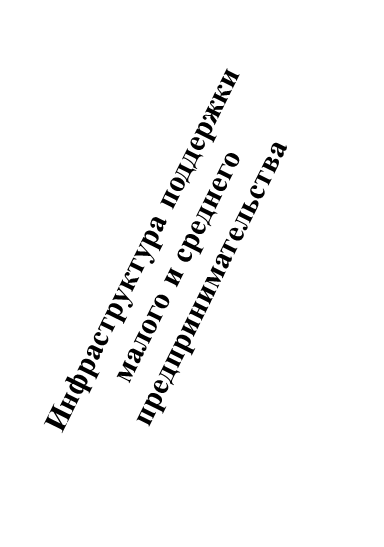 Основными проблемами учёта деятельности малых и средних предприятий являются отсутствие полной статистической информации о деятельности всех субъектов малого предпринимательства в городе.ИНВЕСТИЦИИРост инвестиций является одним из основных факторов роста экономики, развития предприятий, обновления технической и технологической базы, создания новых рабочих мест. В 2014 году Администрацией города Когалыма продолжается работа по разработке документов стратегического планирования социально-экономического развития города Когалыма. В целях полного доступа к информации о развитии инвестиционной деятельности в городе Когалыме, на официальном сайте Администрации города Когалыма создан раздел «Формирование благоприятных условий ведения предпринимательской деятельности». В данном разделе размещена вся информация о проводимой работе по формированию инвестиционного климата в городе Когалыме, а также необходимая инвесторам информация. Раздел постоянно обновляется и пополняется, вся размещенная в нем информация находится в актуальном состоянии. Так 14 марта 2014 года постановлением Администрации города Когалыма был утвержден и размещен в вышеуказанном разделе Инвестиционный паспорт города Когалыма.В 1 квартале 2014 года продолжена работа по обеспечению доступа инвесторов к имущественным ресурсам и инженерной инфраструктуре, повышению информационной открытости.С целью повышения качества условий проживания и коммунального обслуживания в части теплоснабжения, водоснабжения и водоотведения населения и организаций в городе Когалыме реализуются две инвестиционные программы по реконструкции, модернизации и развитию систем теплоснабжения, водоснабжения и водоотведения города Когалыма:- инвестиционная программа ООО «Городские Теплосети» по реконструкции, модернизации и развитию системы теплоснабжения города Когалыма на 2010-2020 годы;- инвестиционная программа ООО «Горводоканал» по реконструкции, модернизации и развитию систем водоснабжения и водоотведения города Когалыма на 2010-2020 годы.Источники финансирования мероприятий программ:- кредитные средства;- собственные средства предприятий;- средств бюджета Ханты-Мансийского автономного округа – Югры.В рамках данных программ в 1 квартале 2014 года выполнены следующие мероприятия:- модернизация котельного оборудования на общую сумму 1,552 млн. рублей;- предоплата за изготовление нестандартного оборудования здания решеток и песколовок на сумму 11,4 млн. рублей;- проведены подготовительные работы по реконструкции сетей водоснабжения города: уточнение объектов реконструкции и перечень материалов необходимых для приобретения.Объем инвестиций в основной капитал за счет всех источников финансирования по крупным и средним предприятиям города Когалыма по предварительным данным составил 1 536,3 млн. рублей, что на 25,3% ниже показателя 2013 года в сопоставимых ценах.В 1 квартале 2014 года в городе Когалыме объем капитальных вложений запланирован в сумме 284,3 млн. рублей. Наибольший удельный вес в структуре капитальных вложений по источникам финансирования приходится на средства Нефтяной компании «ЛУКОЙЛ» - 63,6%, на средства окружного бюджета приходится 31,7%, на средства местного бюджета – 4,7%.За отчётный период 2014 года освоено 250,1 млн. рублей, что составляет 88,0% от запланированного объема на отчетный период. Большая часть капитальных вложений (71,4%) направлена на реализацию муниципальной программы «Реконструкция и ремонт, в том числе капитальный, объектов муниципальной собственности города Когалыма на 2014 год и период 2015-2016 годов».На реализацию муниципальной программы «Обеспечение доступным и комфортным жильем жителей города Когалыма в 2014-2016 годах» (реализация мероприятий подпрограммы «Содействие развитию жилищного строительства») направлено 26% капитальных вложений.На реализацию муниципальной программы «Профилактика экстремизма в городе Когалыме на 2014-2016 годы» было направлено 0,4% капитальных вложений, средства израсходованы на мероприятие «Монтаж интегрированного технического комплекса безопасности города Когалыма».На реализацию мероприятий по переселению граждан из аварийного жилищного фонда направлено 2,2% капитальных вложений. В 1 квартале 2014 года из аварийного жилья переселены 160 граждан в 49 жилых помещений.В 1 квартале 2014 года крупными и средними предприятиями и организациями города Когалыма выполнено работ и услуг по виду деятельности «Строительство» на 4 702,1 млн. рублей. Индекс физического объема составил 97,5% к аналогичному периоду прошлого года в сопоставимых ценах.В отчетном периоде продолжается реконструкция здания поликлиники на 850 посещений (7-миэтажной части), которая осуществляется в рамках Соглашения о сотрудничестве между Правительством Ханты–Мансийского автономного округа - Югры и открытым акционерным обществом Нефтяная компания «ЛУКОЙЛ». В 2015 году планируется завершить реконструкцию (II очередь) данного объекта. Также продолжается реконструкция здания начальной общеобразовательной школы №4 по адресу ул. Набережная, 4, под размещение поликлиники, срок окончания выполнения работ 30.04.2014 года.В 2014 году планируется построить 6 многоквартирных домов общей площадью 14,7 тыс. кв. м.ЖИЛИЩНО – КОММУНАЛЬНОЕ ХОЗЯЙСТВОЖилищно-коммунальное хозяйство города Когалыма представляет собой многоотраслевой комплекс, основными задачами которого является жизнеобеспечение населения, формирование эффективной, конкурентно-способной системы хозяйствования, обеспечивающей качество предоставляемых жилищно-коммунальных услуг.Комплекс жилищно-коммунального хозяйства города Когалыма направлен на содержание, техническое обслуживание и капитальный ремонт жилья; организацию тепло -, водо -, газо -, электроснабжения; содержание и капитальный ремонт дорог, благоустройство, оказание ритуальных услуг и т.д.Жилищный фондПо состоянию на 1 апреля 2014 года жилищный фонд города составляет    1 016,1 тыс. кв. м. Обеспеченность жильем в среднем на 1 жителя составляет 16,6 кв. м. Доля благоустроенного жилищного фонда составляет около 100%.Доля ветхого жилья, признанного непригодным для проживания граждан, по состоянию на 1 апреля 2014 составляет 73,9 тыс. кв. м. (209 жилых домов), из них    31,3 тыс. кв. м (57 жилых домов) признаны аварийными. В I квартале 2014 года снос жилых домов не производился.В жилищно-коммунальном комплексе города действуют 26 предприятий, из них 25 частной формы собственности. В городе функционируют 37 товариществ собственников жилья (95 многоквартирных домов) и 12 управляющих компаний частной формы собственности. Управление многоквартирными домами, находящимися в муниципальной собственности, осуществляется по результатам открытого конкурса.Управление многоквартирными домами, находящимися в муниципальной собственности города Когалыма, в 2014 году осуществляется по результатам, проведенных открытых конкурсов от 23.12.2012 № 15-ЖК и от 17.02.2014 № 16-ЖК.Основной задачей управляющих организаций является выполнение мероприятий по поддержанию жилищного фонда города в надлежащем техническом состоянии и подготовке его к осенне-зимнему периоду.В декабре 2013 года на общих собраниях собственников многоквартирных домов было принято положительное решение о внесении платы за текущий ремонт общего имущества многоквартирных домов на 2014 год. Управляющими организациями подготовлены планы работ по текущему ремонту общего имущества многоквартирных домов в 2014 году на общую сумму 51,285 млн. рублей.В первом квартале 2014 года выполнены работы на сумму 0,869 млн. рублей.Все управляющие организации города Когалыма сформировали план мероприятия по подготовке жилищного фонда города к работе в осенне-зимний период 2014 – 2015 годов.По городу Когалыму на 2014 год произведен расчет предельной стоимости предоставляемых жилищно-коммунальных услуг на  общей площади жилья и защищен в Департаменте строительства, энергетики и жилищно-коммунального комплекса Ханты–Мансийского автономного округа – Югры в размере 123,15 рублей. В I квартале 2014 года фактическая стоимость, предоставляемых жилищно-коммунальных услуг, составляет 115,04 рубля за . общей площади жилья.Уровень платежей граждан за предоставляемые жилищно-коммунальные услуги по городу Когалыму установлен (в целом по всем видам услуг) в размере 98,5% стоимости услуг.Данный уровень платежей граждан сложился за счёт установления размера платы за содержание и ремонт жилых помещений гражданам, проживающим в жилых домах в деревянном исполнении, находящихся в реестре муниципальной собственности, ниже экономически обоснованного тарифа. В соответствии с пунктом 4 статьи 155 Жилищного кодекса Российской Федерации, а также пункта 38 Постановления Правительства Российской Федерации от 13.08.2006 №491, за счёт денежных средств местного бюджета производится компенсация выпадающих доходов управляющей компании.Законом Ханты – Мансийского автономного округа - Югры от 15.03.2007  №27-оз установлены региональные стандарты максимально допустимой доли на оплату жилого помещения и коммунальных услуг в совокупном доходе семьи в зависимости от среднедушевого дохода семьи. Фактически сложившаяся доля собственных расходов граждан на оплату жилья и коммунальных услуг в совокупном доходе семьи по городу сложилась в размере 5,5%.Предельная платежная возможность населения по оплате услуг жилищно-коммунального хозяйства за I квартал 2014 года составляет 431,90 рублей за 1 кв.м. общей площади жилья в месяц. Соотношение платежеспособной возможности и фактической стоимости услуг жилищно-коммунального хозяйства составляет 375,43%.Фактический сбор платежей населения за жилищно-коммунальные услуги за I квартал 2014 года составляет 88,1 %.В городе действует механизм по перечислению средств на оплату жилищно-коммунальных услуг на персонифицированные счета граждан (в рамках мер социальной поддержки малообеспеченных слоев населения и льготной категории граждан).Для удобства обслуживания населения функционирует расчетно-информационный центр, обеспечивающий выполнение комплекса работ по сбору и обработке платежей за коммунальные услуги, а также прием платежей от населения за жилищно – коммунальные услуги осуществляется через банки. Населению города предоставлены условия для оплаты за жилищно – коммунальные услуги по приборам учета.Основными параметрами жизнеобеспечения, определяющими уровень жизни населения в городе, является предоставление бесперебойного и качественного водоснабжения, водоотведения, теплоснабжения.ВодоснабжениеИсточниками водоснабжения города служат два водозабора из подземных источников, водоочистные сооружения производительностью . в сутки, а также 128,1 км сетей водоснабжения. Современный «Комплекс по очистке питьевой воды города Когалыма» производительностью до . в сутки с двухступенчатой фильтрацией питьевой воды, с использованием современных фильтрующих материалов позволяет получить воду высокого качества, безопасную в эпидемическом и радиационном отношении, безвредную по своему химическому составу, соответствующую требованиям СанПиНа.На городском водозаборе на всех 46 скважинах были проведены работы по реконструкции с внедрением погружных энергосберегающих насосных агрегатов фирмы «Грюндфос». Охват населения централизованной услугой водоснабжения составляет 100%.Централизованное водоотведение сточных вод осуществляется тремя канализационными очистными сооружениями, общей производительностью         . в час. Протяженность канализационных сетей составляет 106,0 км.Отвод талых вод и осадков с проезжей части магистральных автодорог и микрорайонов осуществляется централизованной ливневой канализацией, протяженностью – . Производительность очистных сооружений ливневой канализации . в час со сбросом в реку Кирилл - Высьягун.Услуги по водоснабжению и водоотведению оказывает общество с ограниченной ответственностью «Горводоканал» (далее – ООО «Горводоканал») в соответствии с концессионным соглашением в отношении имущественного комплекса «Система водоснабжения и водоотведения города Когалыма» на период до 31 декабря 2023 года.В I квартале 2014 года реализовано потребителям 1047,7 тыс. куб. м. воды на сумму 27,2 млн. рублей, выполнена очистка 938,9 тыс. куб. м. сточных вод на сумму 30,8 млн. рублей.Аварии и технологические нарушения, повлекшие длительное отключение отсутствовали.В 2014 году ООО «Горводоканал» продолжает реализацию мероприятий инвестиционной программы по реконструкции, модернизации и развитию систем водоснабжения и водоотведения города Когалыма на 2010 – 2020 годы и программы по энергосбережению и повышению энергоэффективности на 2010-2014 годы (раздел «Работа жилищно-коммунального комплекса»).ТеплоснабжениеСистема теплоснабжения города представляет собой 11 котельных (из них 2 производственные ООО «Горводоканал») общей мощностью 455,9 Гкал в час, 6 центральных тепловых пункта и 93,4 км тепловых сетей в двухтрубном исполнении.Основной комплекс городских котельных представляет собой три современные котельные, на которых выполнены работы по модернизации, реконструкции и капитальному ремонту котельного оборудования с применением энергосберегающего оборудования, современных средств вычислительной техники, обеспечением более жестких параметров промышленной безопасности эксплуатируемого оборудования, диспетчеризацией производства. Все котельные оборудованы узлами учета воды, газа, электро-и теплоэнергии. Автоматизация процессов сбора, обработки и передачи, полученных приборами учета данных, способствует решению вопроса экономии энергоресурсов. Удельный вес площади жилищного фонда, оборудованного центральным теплоснабжением - 100 %, горячим водоснабжением – 99,9%.Особое внимание уделяется реконструкции тепловых сетей города, так как уровень их износа составляет более 40%. Все магистрали города заменены на трубы в пенополиуретановой изоляции. Реконструкция внутриквартальных сетей происходит с децентрализацией горячего водоснабжения и установкой автоматизированных индивидуальных тепловых пунктов. По состоянию на 1 апреля 2014 года в жилых домах установлено 249 автоматизированных индивидуальных тепловых пунктов.Услуги по теплоснабжению города в основном оказывает общество с ограниченной ответственностью «КонцессКом» (далее – ООО «КонцессКом») в соответствии с концессионным соглашением в отношении имущественного комплекса «Система теплоснабжения города Когалыма» на период до 31 декабря 2023 года. Объем реализации тепловой энергии в I квартале 2014 года составил –            195,2 тыс. Гкал, что на 11,1 тыс. Гкал выше плановой. Превышение плановых показателей связано с низкой температурой наружного воздуха в зимний период (январь-февраль). В 2014 году ООО «КонцессКом» продолжает реализацию мероприятий инвестиционной программы по реконструкции, модернизации и развитию системы теплоснабжения города Когалыма на 2010-2020 годы и программы по энергосбережению и повышению энергоэффективности на 2010-2014 годы (раздел «Работа жилищно-коммунального комплекса»).Основной задачей предприятия в I квартале 2014 года являлось обеспечение надежного и бесперебойного теплоснабжения города Когалыма. Аварии и технологические нарушения, повлекшие длительное отключение, отсутствовали.ГазоснабжениеГазоснабжение города представляет собой систему магистральных и разводящих сетей общей протяженностью – 77,5 км. В городе используется попутный нефтяной газ, поставляемый Территориально-производственным предприятием «Когалымнефтегаз» общество с ограниченной ответственностью «ЛУКОЙЛ - Западная Сибирь». Основными потребителями газа являются котельные города и 70 жилых домов микрорайона индивидуальной застройки за рекой Кирил-Высьягун. В перспективе планируется продолжить индивидуальное жилищное строительство с обеспечением сетями газоснабжения.В настоящее время имеющаяся тупиковая система газораспределения не обеспечивает надежную и бесперебойную эксплуатацию систем газораспределения и объектов газопотребления, возможность проведения работ без отключения потребителей. Требуется модернизация и реконструкция газораспределительной системы. С этой целью планируется разработка программы газификации города Когалыма в составе федеральной, межрегиональных и региональных программ газификации субъектов Российской Федерации в целях обеспечения предусматриваемого этими программами уровня газификации жилищно-коммунального хозяйства, промышленных предприятий и иных организаций, предусматриваемого этими программами. Также в целях обеспечения надежности газификации жилищно-коммунального комплекса, промышленных предприятий и иных организаций города Когалыма в апреле 2014 года Администрацией города Когалыма были направлены предложения о рассмотрении возможности предоставления субсидии из бюджета Ханты-Мансийского автономного округа – Югры на выполнение работ по проектированию, реконструкции газопроводов и строительство второй линии газопровода. Износ существующих сетей составляет 64%. Услуги по транспортировке и обслуживанию газового оборудования промышленного и бытового назначения осуществляет открытое акционерное общество «Когалымгоргаз». В I квартале 2014 года осуществлена транспортировка 31 635,0 тыс. куб. м. газа, в том числе населению 201,0 тыс. куб. м.Основной задачей предприятия в I квартале 2014 года являлась надежное газоснабжение котельных и жилых домов индивидуально застройки города Когалыма. Аварии и технологические нарушения отсутствовали.ЭлектроснабжениеЭлектроснабжение города Когалыма на нужды наружного освещения в 2014 году осуществляет открытое акционерное общество «Тюменская энергетическая компания», как гарантирующий поставщик.Головные источники электроснабжения города ПС-110/35/10 кВ «Южная» и ПС-110/35/10 кВ «Инга». Электроснабжение объектов городского хозяйства выполняется от центральных распределительных пунктов и трансформаторных подстанций индивидуально по двум вводам, с учетом взаимного резервирования, согласно II категории потребителей. Общая протяженность электрических сетей города составляет – 382,1 км, из них ветхие сети – 153,1 км.Схема развития электрических сетей 10 кВ позволяет через внутриквартальные транзитные ТП-10/0,4кВ произвести перевод питания от источников электроснабжения ПС «Инга» и ПС «Южная».В I квартале 2014 года открытое акционерное общество «Тюменская энергетическая компания» реализовало 45,445 млн. кВт в час электрической энергии.Оказание услуг по техническому обслуживанию и ремонту электрооборудования наружного освещения и светофорных объектов города осуществляет открытое акционерное общество «ЮТЭК-Когалым» на основании муниципальных контрактов по результатам аукционов. За период действия муниципальных контрактов, помимо технического обслуживания и ремонта электрооборудования и светофорных объектов продолжается работа по замене светильников наружного освещения с лампами ДРЛ на светильники с энергоэкономичными лампами ДНаТ и ЭПРАН-250.Открытое акционерное общество «ЮТЭК-Когалым» принимает активное участие в разработке инвестиционной программы открытого акционерного общества «ЮРЭСК по городу Когалыму» в рамках концессионного соглашения Открытого Акционерного Общества «ЮТЭК-Когалым» в отношении имущественного комплекса «Система электроснабжения города Когалыма».Ограничений в снабжении электроэнергией в I квартале 2014 года не установлено. Аварии и технологические нарушения, повлекшие длительное отключение отсутствовали. Дорожное хозяйство и санитарная очисткаДорожное хозяйство города представляет собой развитую улично-дорожную сеть (улицы, проезды и дороги) с усовершенствованным покрытием, бордюром вдоль магистральных дорог, разметкой и обустроенными транспортными развязками.Общая протяженность улично-дорожной сети составляет – 188 приведенных километров. В городе 8 мостов, общей площадью - 9 тыс. кв. м., все сооружения в хорошем состоянии. Общая площадь улично-дорожной сети города составляет           1 127 тыс. кв. м. Городские дороги оснащены необходимыми элементами обустройства и техническими средствами обеспечения дорожного движения. Освещенность улиц и дорог в городе соответствует «Инструкции по проектированию наружного освещения городов, поселков и сельских населенных пунктов».Для разработки проектов организации дорожного движения и уточнения технических параметров автодорог комитетом по управлению муниципальным имуществом Администрации города Когалыма по результатам открытого аукциона в электронной форме заключён муниципальный контракт на выполнение работ по паспортизации автодорог и разработке проектов организации дорожного движения по автомобильным дорогам общего пользования города Когалыма. После уточнения технических параметров в результате паспортизации фактическая протяженность автодорог города Когалыма составляет 167 км.В настоящее время разрабатывается проект постановления о внесении изменения в постановление Администрации города Когалыма от 03.10.2008 №2207 «Об утверждении перечня автомобильных дорог общего пользования местного назначения, находящихся в реестре муниципальной собственности Администрации города Когалыма».Содержание и обслуживание автомобильных дорог и мостов города, благоустройство территории города, оказание транспортных услуг осуществляет муниципальное бюджетное учреждение «Коммунспецавтотехника» в соответствии с муниципальным заданием.Вывоз твердых бытовых отходов осуществляет общество с ограниченной ответственностью «Экотехсервис» и общество с ограниченной ответственностью «АвтоСпецТехника» на основании договоров, заключенных с организациями, управляющими жилищным фондом города Когалыма и иными юридическими лицами.Размещение и утилизацию твердых бытовых отходов осуществляет общество с ограниченной ответственностью «Югратрансавто» на основании договора аренды земельного участка (16,5862 га) под размещение городской свалки. За I квартал 2014 года вывезено на городскую свалку 40,3 тыс. куб. м. твердых бытовых отходов и производственных отходов.В рамках выполнения работ по данному контракту разработана «Генеральная схема очистки территории города Когалыма» до 2027 года. Работа по очистке города ведется в соответствии с генеральной схемой санитарной очистки города (постановление Администрации города Когалыма от 12.09.2013 № 2670 «Об утверждении Генеральной схемы очистки территории города Когалыма»), которая является основным документом, направленным на обеспечение экологического и санитарно-эпидемиологического благополучия населения и охрану окружающей среды территории города Когалыма.Генеральная схема определяет очередность осуществления мероприятий, объемы работ по всем видам очистки и уборки, системы и методы сбора, удаления, обезвреживания и переработки отходов. Уборка в городе производится только механизированным способом.Постановлением Администрации города Когалыма от 27.03.2013 №825 утверждён стандарт качества предоставления муниципальной услуги «Организация благоустройства территории города Когалыма, включая озеленение территории и содержание малых архитектурных форм».Общественный транспортЗа I квартал 2014 года городским автотранспортом было перевезено 136,4 тыс. человек.За отчетный период на 8 регулярных маршрутах выполнено 33 582 рейса автотранспортом в количестве 50 единиц, в том числе:- большой вместимости – 6 единиц;- средней вместимости – 19 единиц;- малой вместимости – 25 единиц.По результатам конкурса на право осуществления пассажирских перевозок автомобильным транспортом общего пользования по утвержденным регулярным маршрутам на территории города Когалыма, проведенного в декабре 2013 года, в 2014 году Муниципальное казенное учреждение «Управление жилищно-коммунального хозяйства города Когалыма» заключены договора с индивидуальным предпринимателем ШахбазовымФ.Т.о (как единственным участником конкурса) на выполнение пассажирских перевозок по маршрутам № 1А, 2,3,4,7,8,9 с предоставлением субсидии на возмещение затрат в связи с оказанием услуг по пассажирским перевозкам в сумме 21 337,869 тыс. рублей и по маршрутам № 1,6 – без предоставления субсидии. В целях обеспечения доступности пассажирского транспорта для маломобильных групп населения идет работа по передаче а аренду перевозчику автобуса марки МАЗ-206068 (с пандусом для въезда инвалидной коляски), поступившего в город Когалым в декабре 2013 года в рамках целевой программы Ханты-Мансийского автономного округа-Югры «Доступная среда» на 2012-2015 годы.В целях улучшения качества предоставления муниципальной услуги Муниципальное казенное учреждение «Управление жилищно-коммунального хозяйства города Когалыма» постоянно осуществляет мониторинг работы пассажирского транспорта.Ритуальные услугиОказание ритуальных услуг в городе Когалыме осуществляется на основании договора на предоставление субсидии, заключенного по результатам ежегодного конкурсного отбора. Оказание ритуальных услуг осуществляет общество с ограниченной ответственностью «Ритуал» (далее – ООО «Ритуал»).В ведении ООО «Ритуал» находится кладбище площадью 8,85 га.На кладбище выделены сектора для захоронения мусульман и неопознанных лиц. Состояние кладбища соответствует санитарным нормам.Транспортировку умерших в городе в I квартале 2014 года, также, осуществляет ООО «Ритуал». Стоимость оказываемых услуг по погребению имеет фиксированный размер, участок земли под могилу предоставляется бесплатно. Оказание ритуальных услуг проводится в соответствии с утвержденным комплексом гарантированных услуг.За I квартал 2014 года доставлено в специализированные медицинские учреждения (морг, бюро судебно-медицинской экспертизы) 42 умерших, захоронено на городском кладбище 38 умерших.Работа жилищно-коммунального комплексаПриоритетами развития отрасли жилищно-коммунального хозяйства являются повышение качества условий проживания и коммунального обслуживания населения, надежности систем жизнеобеспечения города, сокращение отказов и повреждений систем тепло-, водо-, газо- и электроснабжения города.В I квартале 2014 года отмечалась стабильная работа предприятий жилищно-коммунального комплекса. Своевременная и качественная подготовка к осенне-зимнему периоду 2013 - 2014 годов обеспечила надежное и безаварийное тепло-, водо- и электроснабжение потребителей города в зимний период.В целях подготовки к отопительному периоду 2014 - 2015 годов разработаны и утверждены постановлением Администрации города Когалыма от 09.04.2013 №1040 Мероприятия по подготовке объектов жилищно-коммунального хозяйства города Когалыма к работе в осеннее - зимний период 2014 - 2015 годов на общую сумму 130,7 млн. рублей, из них:- средства бюджета автономного округа – 51,1 млн. рублей;- средства бюджета города – 4,9 млн. рублей;- средства предприятий – 74,7 млн. рублей.В настоящее время мероприятия проходят процедуру согласования в Департаменте Жилищно-коммунального хозяйства и энергетики Ханты-Мансийского автономного округа-Югры и Службе жилищного и строительного надзора Ханты-Мансийского автономного округа-Югры.В рамках программы «Развитие жилищно-коммунального комплекса и повышение энергетической эффективности Ханты-Мансийского автономного округа – Югры на 2014-2020 годы» из средств бюджета автономного округа городу Когалыму была выделена субсидия в размере 0,755 млн. рублей, на проведение работ по капитальному ремонту сетей теплоснабжения.В целях освоения финансовых средств Администрацией города Когалыма ведется работа по подготовке открытого аукциона в электронной форме на поставку труб и комплектующих для капитального ремонта сетей теплоснабжения города Когалыма на общую сумму 0,795 млн. рублей, в том числе:- средства бюджета округа – 0,755 млн. рублей;- средства местного бюджета – 0,04 млн. рублей.  В 2014 году Муниципальное казенное учреждение «Управление жилищно - коммунального хозяйства города Когалыма» контролирует реализацию следующих программ:1. Инвестиционные программы общества с ограниченной ответственностью «Городские Теплосети» (далее – ООО «Городские Теплосети) и ООО «Горводоканал» по реконструкции, модернизации и развитию систем теплоснабжения, водоснабжения и водоотведения города Когалыма на 2010-2020 годы.Для реализации мероприятий инвестиционной программы ООО «Городские Теплосети» запланировано на 2014 год 8,659 млн. рублей (амортизационные отчисления).Основные мероприятия: - реконструкция внутриквартальных сетей теплоснабжения 4 микрорайона;- реконструкция внутриквартальных сетей теплоснабжения левобережной части города;- модернизация котельного оборудования;- завершение работ по благоустройству внутри дворовой территории 13 микрорайона.В I квартале 2014 года выполнено: - модернизация котельного оборудования на общую сумму 1,552 млн. рублей.Для реализации мероприятий инвестиционной программы                               ООО «Горводоканал» на 2013-2014 годы утверждена инвестиционная надбавка к тарифу на услугу по водоснабжению. На реализацию мероприятий в 2014 году запланировано 18,24 млн. рублей (амортизационные отчисления).Основные мероприятия: - реконструкция внутриквартальных сетей водоснабжения;- строительство здания решеток и песколовок на объекте КОС;- завершение работ по благоустройству внутри дворовой территории 13 микрорайона.В I квартале 2014 года выполнено:- выполнена предоплата за изготовление нестандартного оборудования здания решеток и песколовок на сумму 11,4 млн. руб.;- проведены подготовительные работы по реконструкции сетей водоснабжения города: уточнение объектов реконструкции и перечень материалов необходимых для приобретения.2.Региональная программа капитального ремонта общего имущества многоквартирных домов, расположенных на территории Ханты-Мансийского автономного округа - Югры на 2014-2043 года.Согласно вступившим в силу 2013 году поправкам в Жилищный кодекс Российской Федерации, все субъекты Российской Федерации должны разработать и утвердить региональные программы капитального ремонта общего имущества многоквартирных домов, а все собственники помещений в многоквартирных домах – уплачивать взносы на капитальный ремонт общего имущества многоквартирного дома, при условии, что он вошел в региональную программу капитального ремонта. В целях исполнения жилищного законодательства на территории Ханты-Мансийского округа-Югры Думой Ханты-Мансийского автономного округа                - Югры: принят окружной закон от 01.07.2013г. №54-оз (в редакции  от 20.01.2014) «Об организации проведения капитального ремонта общего имущества многоквартирных домов, расположенных на территории Ханты-Мансийского автономного округа - Югры».Региональная программа рассчитана на тридцатилетний период. В нее включены дома, построенные как несколько десятилетий назад, так и новостройки. В 2014 году в региональную программу капитального ремонта вошли 259 многоквартирных домов, в том числе 11 многоквартирных домов города Когалыма.Ежегодно региональная программа подлежит актуализации в зависимости от выбытию или появлению новых многоквартирных домов, необходимости изменения перечня и сроков проведения работ по капитальному ремонту.Минимальный размер взноса на капитальный ремонт общего имущества в многоквартирном доме устанавливается уполномоченным исполнительным органом государственной власти, определенным Правительством Ханты-Мансийского автономного округа - Югры. В соответствии с распоряжением Правительства Ханты-Мансийского автономного округа-Югры от 28.11.2013 № 620-рп таким органом является Департамент жилищно-коммунального комплекса и энергетики Ханты-Мансийского автономного округа-Югры.Минимальный размер утвержден приказом Департамента жилищно-коммунального комплекса и энергетики Ханты-Мансийского автономного округа     - Югры от 14.04.2014 № 1734.Платеж за капитальный ремонт в месяц с квартиры площадью 54 кв.м. составит от 580 до 750 рублей в зависимости от типа многоквартирного дома.3. Адресная программа по переселению граждан из аварийного жилищного фонда города Когалыма на 2013-2015 годы (в рамках Федерального закона от 21.07.2007 № 185-ФЗ «О Фонде содействия реформированию ЖКХ»).Для решения задач по переселению граждан из аварийного жилищного фонда города Когалыма муниципальным казенным учреждением «Управление жилищно-коммунального хозяйства города Когалыма» ведется работа по формированию заявки на участие в адресной программе Ханты-Мансийского автономного округа-Югры по переселению граждан из аварийного жилищного фонда на 2013-2015 годы на 2014 год.В I квартале 2014 года заключены 107 контрактов на приобретение у застройщиков жилых помещений, освоено 215,9 млн. рублей.Из аварийного жилья по программе переселены 160 граждан в 49 жилых помещений.4. Муниципальная программа «Энергосбережение и повышение энергетической эффективности в городе Когалыме на 2011-2015 годы и на перспективу до 2020 года». Мероприятия выполняются в рамках реализации федеральных, окружных, целевых городских программ, инвестиционных программ ресурсоснабжающих предприятий, а также за счет средств собственников жилья.Общий объем финансирования мероприятий Программы на 2014 год запланирован на сумму – 116,7 млн. рублей.Источники финансирования мероприятий:- средства окружного бюджета – 0,4 млн. рублей;- средства городского бюджета – 28,1 млн. рублей;- внебюджетные источники – 88,2 млн. рублей.В целях реализации требований Федерального Закона от 23.11.2009 №261-ФЗ «Об энергосбережении и о повышении энергетической эффективности и о внесении изменений в отдельные законодательные акты Российской Федерации» в городе активно ведется установка приборов учета. По состоянию на 1 апреля 2014 года приборами учета оснащены все здания бюджетной сферы, оснащение жилищного фонда составляет: - воды -84,8%;- электроэнергии – 100%. Среди населения проводится информационно-просветительская работа, направленная на информирование о мероприятиях и способах энергосбережения и повышения энергетической эффективности: ежемесячно проводятся прямые эфиры по телеканалу «Инфосервис+», регулярно печатаются статьи, информация об организациях, занимающихся установкой приборов учета в газете «Когалымский вестник», на счетах - квитанциях по оплате за коммунальные услуги и досках объявлений в жилых домах.5. Программа комплексного развития систем коммунальной инфраструктуры города Когалыма на 2010-2020 годы.Программа комплексного развития систем коммунальной инфраструктуры города Когалыма представляет собой увязанный по задачам, ресурсам и срокам осуществления перечень мероприятий, направленных на обеспечение функционирования и развития коммунальной инфраструктуры города, а также является базовым документом для разработки муниципальных, инвестиционных и производственных программ организаций коммунального комплекса.Финансирование Программы планируется из различных источников: федерального, окружного, местного бюджетов и внебюджетных источников в рамках целевых и инвестиционных программ.Отчет о выполнении плана мероприятий Программы за 2013 год и план мероприятий Программы на 2014 год будут предоставлены на рассмотрение Думы города Когалыма 22.05.2014 года.С целью повышения качества предоставления услуг жилищно – коммунального хозяйства постоянно ведется работа по анализу общественного мнения, ежегодно разрабатываются мероприятия по повышения качества предоставления услуг жилищно – коммунального хозяйства. В обществе с ограниченной ответственностью «Единый расчётно-информационный центр» организован сбор письменных пожеланий и предложений граждан по вопросам жилищно – коммунального управления, а также открыт сайт, где освещаются все новости законодательства, изменения в системе оплаты за жилищно – коммунальное управление и организована обратная связь с гражданами в разделе «вопрос - ответ». Управляющие компании проводят собрания с жителями, размещают информацию на стендах в подъездах. Вся информация о предприятиях жилищно – коммунального хозяйства размещена на официальном сайте Администрации города Когалыма, работает виртуальная приемная и общественная приемная.ТРУД И ЗАНЯТОСТЬЧисленность экономически активного населения города Когалыма на 01.04.2014 года, по предварительным данным, составила 37,5 тыс. человек или 61,2% от общей численности населения города, из их числа 37,3 тыс. человек или 99,5% экономически активного населения были заняты в экономике.Среднесписочная численность работников (по полному кругу организаций) по предварительным данным на 01.04.2014 года, составила 35,8 тыс. человек. Преобладающая часть занятого населения 30,0 тыс. человек сосредоточена на крупных и средних предприятиях и организациях города.Основные показатели регистрируемого рынка труда города КогалымаЗа I квартал 2014 года численность граждан, обратившихся за содействием в поиске подходящей работы в казенное учреждение Ханты-Мансийского автономного округа – Югры «Когалымский центр занятости населения» (далее – Центр занятости) составила 670 человек, что на 16 человек (2,3%) меньше, чем за соответствующий период 2013 года. Из числа граждан, которые обратились за содействием в поиске подходящей работы, нашли работу 197 человек (трудоустроены на общественные (временные) работы – 97 человек).По состоянию на 1 апреля 2014 года численность безработных, имеющих официальный статус безработного в Центре занятости, составила 177 человек. По сравнению с аналогичным периодом 2013 года численность безработных снизилась на 18 человек.Показатель уровня регистрируемой безработицы по городу Когалыму на конец отчетного периода 2014 года уменьшился на 0,07 процентных пункта с 0,54% в 1 квартале 2013 года до 0,47% в 1 квартале 2014 года.Заявленная работодателями в Центр занятости потребность в работниках на конец I квартала 2014 года составила 770 человек, что на 141 рабочее место меньше, чем за соответствующий период 2013 года.Коэффициент напряженности остался на уровне 2013 года и составил 0,2 человека на одно свободное рабочее место.Распределение безработных граждан,состоящих на учёте в Центре занятости, по уровням образования (на конец отчётного периода)В целях содействия повышения эффективной занятости населения, развития продуктивной занятости молодых граждан в городе Когалыме, сдерживания роста безработицы и снижения напряжённости на рынке труда, в городе реализуется муниципальная программа «Содействие занятости населения города Когалыма на 2014 - 2016 годы» (утверждена постановлением Администрации города Когалыма от 11.10.2013 №2901). Для реализации мероприятий Программы в городе Когалыме на 2014 год запланированы средства в размере 23 583,5 тыс. рублей, из них:-19 208,7 тыс. рублей - средства бюджета города Когалыма;- 4 374,8 тыс. рублей - средства бюджета Ханты-Мансийского автономного округа – Югры.Освоение составило 2 136,8 тыс. рублей или 9,1% от годового плана. Основная часть расходов планируется в летний период.Кроме того, Центром занятости реализуются средства федерального бюджета и средства бюджета Ханты-Мансийского автономного округа – Югры в рамках государственной программы «Содействие занятости населения в Ханты – Мансийском автономном округе – Югре на 2014-2020 годы». На 2014 год запланированы средства в сумме 16 653,1 тыс. рублей, из них:- 623,7 тыс. рублей – средства федерального бюджета(направлены на дополнительные мероприятия по содействию трудоустройству незанятых инвалидов на оборудованные (оснащенные) для них рабочие места;- 16 029,4 тыс. рублей – средства бюджета ХМАО – Югры.Освоение составило 3 495,5 тыс. рублей, 21% от годового плана.Между работодателями города Когалыма, Центром занятости и Администрацией города Когалыма в течение 2010 – 2011 годов было заключено 93 соглашения о сотрудничестве в области содействия занятости населения (с периодом действия до 2015 года) на трудоустройство 1613 человек, в том числе резервирование 415 рабочих мест для граждан, испытывающих трудности в поиске работы. Исполнение соглашений составляет 84,4%. Так в рамках соглашений трудоустроено:- за весь период - 1362 человека, из них граждан особой категории 306 человек;- за I квартал 2014 года - 39 человек, из них граждан особой категории 5 человек.Для дальнейшего снижения напряжённости на рынке труда и сдерживания роста безработицы активно используются мероприятия по временной занятости населения, развитию предпринимательства и самозанятости, обучению востребованным профессиям. Центром занятости населения проводятся информационно-массовые мероприятия (заседания, совещания, встречи) с работодателями, руководителями кадровых служб.УРОВЕНЬ ЖИЗНИ НАСЕЛЕНИЯУровень жизни населения характеризуется, прежде всего, уровнем его доходов.Денежные доходы на душу населения в 1 квартале 2014 года по предварительным данным составили 33 196 рублей, увеличившись на 5,4% к соответствующему периоду прошлого года.Реальные располагаемые денежные доходы в расчёте на душу населения (скорректированные на уровень инфляции) составили 99,5%.Достигнутый уровень денежных доходов населения позволяет обеспечивать более 2,5 бюджетов прожиточного минимума.Основным источником денежных доходов населения по-прежнему остаётся заработная плата. Среднемесячная начисленная заработная плата по крупным и средним организациям города на 1 работника за 1 квартал 2014 года по оценке составила 55 852 рубля (прирост к соответствующему периоду прошлого года 5,3%).Повышение заработной платы работников бюджетной сферы – одно из приоритетных направлений работы Правительства автономного округа и органов местного самоуправления.С 1 января 2014 года произведено увеличение фонда оплаты труда на 5% в муниципальных учреждениях города.В городе Когалыме органы местного самоуправления совместными усилиями с Правительством автономного округа, муниципальными учреждениями обеспечивают решение задачи по доведению заработной платы отдельных категорий работников до целевого ориентира, обозначенного Указом Президента Российской Федерации № 597 от 7 мая 2012 года «О мероприятиях по реализации государственной социальной политики».В результате предпринятых мер размер среднемесячной заработной платы работников бюджетных учреждений за 1 квартал 2014 года составил:- в сфере образования – 49 704 рубля или 107,7% к аналогичному периоду прошлого года;- в сфере дополнительного образования – 47 658 рублей или 104,4% к аналогичному периоду прошлого года;- в сфере дошкольного образования – 43 820 рублей или 115,3% к аналогичному периоду прошлого года;- в сфере культуры – 41 165 рублей или 134,5% к аналогичному периоду прошлого года.По данным Государственного учреждения Управления Пенсионного фонда Российской Федерации в городе Когалыме, численность получателей пенсий в городе на 1 апреля 2014 года составила 12 178 человек, что составляет 19,9% от общей численности постоянного населения города (1 квартал 2013 года – 19,1%).Численность пенсионеров за 1 квартал 2014 года увеличилась на 5,9% по отношению к аналогичному периоду 2013 года.В целях увеличения уровня доходов граждан, имеющих право на пенсионное обеспечение, с 1 февраля 2014 года произведена индексация размера страховой части трудовой пенсии по старости и размеров трудовой пенсии по инвалидности и трудовой пенсии по случаю потери кормильца на 6,5%.В результате проведенных индексаций средний размер дохода пенсионера по городу на 1 апреля 2014 года составил 17 361 рубль, увеличившись по сравнению с соответствующим периодом 2013 года на 8,2%, и почти в два раза превысил бюджет прожиточного минимума пенсионера.ПОТРЕБИТЕЛЬСКИЙ РЫНОКТорговляОборот розничной торговли по крупным и средним предприятиям и организациям города Когалыма за 1 квартал 2014 года составил 785,6 млн. рублей, что в сопоставимых ценах составляет 69,9%.В расчёте на одного жителя в отчётном периоде реализовано потребительских товаров, крупными и средними предприятиями и организациями города Когалыма, на сумму 12,8 тыс. рублей (аналогичный период 2013 года – 17,8 тыс. рублей).По состоянию на 1 апреля 2014 года на территории города функционирует 107 стационарных предприятий розничной торговли, торговой площадью 21,8 тыс. кв. метров, 22 мелкорозничных торговых предприятия, торговой площадью 0,3 тыс. кв. метров и 13 аптек торговой площадью 0,5 тыс. кв. метров. Также в городе функционирует торговый комплекс «Миллениум», в который входят:- городской рынок, расположенный по адресу: пр. Сопочинского, 2, на 246 торговых мест торговой площадью 1,7 тыс. кв. метров; - рынок, расположенный по адресу: ул. Южная, 7, на 253 торговых места торговой площадью 3,1 тыс. кв. метров. Обеспеченность торговыми площадями по состоянию на 1 апреля 2014 года составляет 71% (454 кв. метра на 1000 жителей), что на 29% ниже норматива (641 кв. метр на 1000 жителей).На развитие инфраструктуры потребительского рынка существенное влияние оказывает конкуренция на рынке торговых услуг. В городе внедряются новые стандарты и технологии, связанные с сетевыми формами организации торгового обслуживания. На сегодняшний день в Когалыме осуществляют свою деятельность магазины федерального значения – это магазин «ДОМО» и салон «Евросеть». Работают и несколько региональных сетевых магазинов. Одной из разновидностей форм торговли выступает франчайзинг (использование известной торговой марки для перепродажи). В Когалыме – это «Адамас», «Сибола», универсамы «Росич». Также в городе функционирует магазин «SPAR», крупнейшей международной сети продовольственных магазинов, которая насчитывает более 12 000 супермаркетов по всему миру.В городе Когалыме развита сеть магазинов с небольшой торговой площадью, так называемой «шаговой доступности» (25-75 кв. м торговой площади). Это очень удобно для покупателей, когда в 5 минутах ходьбы от дома можно приобрести товары первой необходимости. Но на сегодняшний день такие магазины расположены, как правило, в приспособленных помещениях.5 магазинов – это 4,7% от общего количества магазинов, расположены в подвальных помещениях, 59 магазинов или 55,1% в капитальном приспособленном исполнении, 43 магазина (40,2%)  в капитальном типовом.В городе действует 1 предприятие оптовой торговли площадью 6,2 тыс. кв. м, которое специализируются на продовольственной группе товаров. Оптовая торговля в городе Когалыме не развивается. Сказывается близость крупных городов, таких как Сургут и Нижневартовск, где, прежде всего большую роль играет удобная транспортная «развязка» и «развитая» материально-техническая база.За отчетный период оборот общественного питания по крупным и средним предприятиям и организациям города Когалыма составил 196,6 млн. рублей или 135,7% в сопоставимых ценах к соответствующему периоду прошлого года.В расчете на душу населения оборот общественного питания в городе  составляет 3,2 тыс. рублей (в январе – марте 2013 года – 2,3 тыс. рублей).По состоянию на 1 апреля 2014 года в городе осуществляют свою деятельность 114 предприятий общественного питания, общим количеством посадочных мест 5 757. Из них 53 предприятия общедоступной сети на 2 396  посадочных мест.В 1 квартале 2014 года открылся ресторан «Омега-блюз» на 180 посадочных мест.Обеспеченность посадочными местами в городе Когалыме составила98% от норматива.Состояние материально – технической базы предприятий общественного питания на 1 апреля 2014 года представлено следующим образом:- 75 предприятий (65,8%) функционируют в зданиях капитального исполнения;- 19 предприятий (16,7%) функционируют в зданиях блочного типа;- 17 предприятий (14,9%) функционируют в зданиях деревянного исполнения;- 3 предприятия (2,6%) прочие (передвижные вагоны, тонары, в корпусе катера и ж/д вагона).51 предприятие общественного питания или 44,7% от общего количества расположены в типовых помещениях, 63 предприятия или 55,3% в приспособленных помещениях.Для более полного удовлетворения потребностей населения города в услугах, оказываемых предприятиями общественного питания, в городе начинают развиваться услуги дополнительного сервиса по предоставлению услуг общественного питания:- доставка блюд и кулинарной продукции по заказам потребителей;- обеспечение офисов различных предприятий горячими обедами, заказ которых может осуществляться через Интернет или по телефону;- организация и обеспечение диетическим питанием рабочих и служащих.	Платные услуги	Общий объём платных услуг населению за 1 квартал 2014 года по крупным и средним предприятиям и организациям города Когалыма составил 325,9 млн. рублей, или 92,7% в сопоставимых ценах к аналогичному периоду прошлого года.В расчёте на одного жителя оказано услуг на сумму 5,3 тыс. рублей (в январе – марте 2013 года – 5,5 тыс. рублей).Несмотря на различные тенденции развития отдельных видов услуг, структура платных услуг не претерпела существенных изменений.По – прежнему около 80% от общего объёма платных услуг приходится на услуги «обязательного характера» (жилищно – коммунальные услуги, услуги связи и отдельные виды бытовых услуг). Услуги культуры, медицинские и услуги образования имеют стабильные темпы развития, но их доля в общем объёме изменяется незначительно.Главной задачей для предприятий, оказывающих услуги населению, является качественное обслуживание и мастерство персонала. В условиях конкуренции, предприятия уделяют особое внимание совершенствованию технологических процессов: использованию современных технологий, оборудования, качественных материалов, повышению квалификации персонала.Вид экономической деятельностиянварь-март 2013 годаянварь-март 2013 годаянварь-март 2014 годаянварь-март 2014 годаВид экономической деятельностимлн. руб.%млн. руб.%Добыча полезных ископаемых, предоставление услуг в этих областях2 383,841,52 089,836,9Обрабатывающие производства1 173,420,41 125,419,9Производство и распределение электроэнергии, газа и воды2 186,638,12 450,143,2ИТОГО5 743,81005 665,3100№п\пПоголовье1 квартал 2013 года1 квартал 2014 годаТемп изменения, %1.Крупный рогатый скот всего,1039390,3в том числе коровы523465,42.Свиньи672922137,2ПоказателиЕдиницаизмеренияI квартал 2013 годаI квартал 2014 года%Численность граждан, обратившихся за содействием в поиске подходящей работычеловек68667097,7из них:женщинычеловек36633491,3граждане в возрасте от 14 -29 летчеловек343366106,7относящиеся к категории инвалидычеловек423685,7Численность безработных на конец отчётного периодачеловек19517790,8Заявленная работодателями потребность в работниках, на конец отчётного периодачеловек91177084,5Коэффициент напряжённости (численность незанятых трудовой деятельностью граждан, в расчёте на одну заявленную вакансию), на конец отчётного периодаединиц0,20,2Уровень регистрируемой безработицы (количество безработных на общее количество экономически активного населения), на конец отчётного периода%0,540,47ПоказателиI квартал 2013 годаI квартал 2013 годаI квартал 2014 годаI квартал 2014 годаПоказателичисленность, человекДоля от общего количества,%численность, человекДоля от общего количества,%Всего безработных195100,0177100,0в том числе имеющие:высшее профессиональное образование7343,35933,3среднее профессиональное образование3013,56939,0начальное профессиональное образование2815,6--среднее (полное) общее образование4922,14223,7основное общее образование115,263,4не имеющие основного общего образования40,310,6